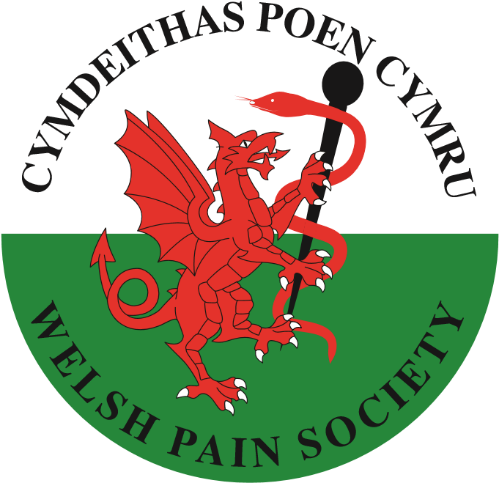 Welsh Pain Society – Membership FormCymdeithas Poen Cymru – Ffurflen AelodaethName _________________________________________________________________Work email address ______________________________________________________  Job Title ________ ______________________________________________________Place of Work _____________________________________________________________Do you work within the speciality of Pain Management or have a specific interest in Pain Management ?____________________________________________________________________________________________________________________________________________________Membership of the Welsh Pain Society is now completed via your own Electronic Banking System. We ask you to deposit a sum of £20.00 in to the WPS Account immediately, and thereafter annually on the 1st March until further notice The details areName of Account :     Welsh Pain SocietyBank :                          HSBC SwanseaSort Code :                  40 16 23Account Number :      61240757The Welsh Pain Society welcomes new members, and would be grateful if you could complete this form and return it to the Secretary of the WPS, Dr Nick Brace Nicholas.Brace@wales.nhs.uk   andTreasurer Dr Ranj Khaffaf, Ranj.Khaffaf@wales.nhs.uk 